WATERCOLOR ART SOCIETY – HOUSTON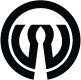 January 2024 Gallery Exhibit ProspectusNon-Juried Member ExhibitSunday, January 7 – Saturday, January 27, 2024Exhibit Theme: DOORSImportant Show Dates:Registration: Friday. December 8 - Deadline is Wednesday, January 3 @ 3 pm.Painting Drop off: During registration during gallery hours until Wednesday, January 3 @ 3pmGallery Show dates: January 7 through January 27Painting pick-up: February 1 during gallery hoursJuror: Katherine Rodgers  Katherine Rodgers’ passion lies in capturing the elusive beauty of the world around us through the gentle, powerful medium of watercolor. A native Houstonian and self-taught artist, Katherine is happy to be back to Houston after moving around the world for the last 21 years while her husband served in the United States Army.  In many locations, she worked as a registered nurse but when the family moved to Washington, DC in 2016 she finally set up a studio and became a full-time artist and part-time watercolor instructor. 

She teaches watercolor courses here at WAS-H and at her studio east of downtown.  Her work can be found on her website at www.katherinerodgersfineart.com.  Awards: First, second, and third place winners receive a cash award ($100, $75, $50 respectively) and a ribbon. Artists are eligible to win one award per show. Winners will be announced at the opening reception and also notified by phone or email.How to Register: Multiple ways to register online:Click on this link: https://watercolorhouston.org/event-5494244. Or use this QRC code: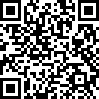 To also Show Online: After registration, email your digital pictures to admin@watercolorhouston.org by the registration deadline.Rules and Regulations: Acceptance or rejection of an entry based on any deviation from the rules below is made at the discretion of the Gallery Director(s).Eligibility: This exhibit is open to members only.Timing of creation: Must be created in the last 24 months.Size: Dimensions must be less-than 48 inches (in height or width including the frame).Surface: Any surface material is allowed that is compatible for water soluble media: examples include, but are not limited to Paper, Yupo, Aquabord, Claybord, Gessobord (with or without cradle) illustration or art board, rice paper, or canvas.Media: Must be at least 80% water soluble such as watercolor, gouache, acrylic, egg tempura, casein, and water-soluble charcoal or ink.Collage is allowed as long as water media is the dominant element. No restrictions on collage source.Original Work: Work must be artist’s original handwork. “Original” means the painting is the artist’s own idea, composition and design, painted by hand, not digitally generated or reflecting the use of artificial intelligence. Critiques:  Work may reflect general non-specific feedback or critique that artist received from others.Exceptions:  Any deviation from the rules above is made at the discretion of the Gallery Director and may be waived for WAS-H student/teacher exhibits.Your art is not eligible for entry if:It is a copy of someone else’s art.It is a copy of a previous winning image.It already won a previous WAS-H award (first, second, or third place) or has been accepted in an AME or IWE exhibit.It was created from a photo that was copyright protected.It was created from a photo someone else took and you don’t have the person’s written permission touse it for these purposes.It was created as part of an art class, DVD or other instruction, including paintings completed after the class but using the techniques to “re-create” an image that is not uniquely yours.  The forgoing prohibition may be waived for WAS-H student/teacher exhibits. It is a print, photograph or reproduction.  These are not permitted in our shows and exhibits.Rules for Framing:To ensure the protection of your artwork for in-Gallery shows, paintings require protection.Framed art can be mounted with or without a white mat and framed under plexiglass. No glass allowed.Varnished, waxed, or other fixatives are allowed (instead of plexiglass).All pieces must be wired across the back, capable of being hung from a single point.Sawtooth hangers are not allowed.If framed, the frame should be simple metal or wood no wider than 2”.Mat and liner (if used) must be white and defined as such in its color spec. This should a bright or neutral white. No warm, off-white, creamy, yellowish or other hint of color.Mats must be white in their core – no black or other colors allowed.Cradle with fixative is also allowed if it is wired across the back.Specific sizing or fixative media used is at the discretion of the Gallery Director.WAS-H is not liable for damage before, during or after the exhibit.Gallery Sales:Paintings may be listed for sale or not for sale (NFS).Gallery donation is 25%.Sales tax is charged for all gallery sales.Artist is responsible for any shipping costs or delivery fees.All sales of paintings during the exhibit will be handled by WAS-H.Interested buyers: call WAS-H at 713-942-9966 or email admin@watercolorhouston.orgInternational Award Winners only:Winners outside the United States must complete a W-9 FormPayment may have up to 30% withheld, if required by IRS regulations.International winners will have payment processed via PaypalPhysical checks will not be sent to addresses outside the USA.Alternatively, WAS-H can initiate a wire transfer. Winner is responsible for the transfer fee.Gift certificates cannot be awarded to non-U.S. residents.US winners will have their checks/prizes mailed to their home.WAS-H reserves the right to reject any entry that is controversial, obscene, or in bad taste. Questions about the rules and regulations of the monthly gallery show may be directed to: Brian Flaherty and Linda Flowers, Gallery Co-Directors gallerydirector@watercolorhouston.orgMondayTuesdayWednesdayThursdayFridaySaturdaySunday1-Jan2-Jan3-Jan4-Jan5-Jan6-Jan7-JanCLOSEDDeadline to Register & Drop Off PaintingInstallation/JudgingReception 
after Demo (aprox 3 pm)CLOSED3 PM DEADLINEVolunteers
 9 am-12 pmReception 
after Demo (aprox 3 pm)